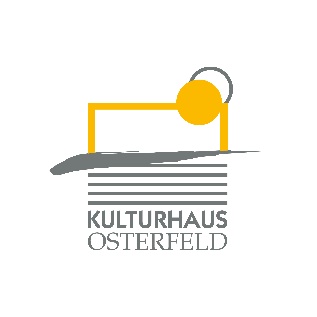 PRESSEMITTEILUNGAm Donnerstag, 30. April um 20.00 Uhr kommt Werner Koczwara mit dem Programm „Weck mich, wenn's lustig wird!“ in den Malersaal des Kulturhauses Osterfeld.Was weißt Du über dein Hirn? Sehr wenig! Was weiß Dein Hirn über Dich? Absolut alles! Das ist der Ausgangspunkt von Werner Koczwaras neuem Programm: Kabarett über das Hirn, unser einerseits geniales und gleichzeitig komplett idiotisches Zentralorgan. Denn es lässt uns Roboter zum Mars fliegen, aber währenddessen stehen wir im Keller rum und haben vergessen, weshalb wir dort hingegangen sind. Ein spannendes, informatives und vor allem sehr komisches Programm, das nicht nur erheitert, sondern auch bereichert. Ihr Hirn wird begeistert sein.
VK: € 22,10 / erm. 18,70 AK: € 23,70 / erm. 19,70Weitere Informationen finden Sie unter https://www.koczwara.de/Karten und Informationen gibt es im Kulturhaus Osterfeld (07231) 3182-15, dienstags bis samstags, 14.00 bis 18.00 Uhr, per Mail unter: karten@kulturhaus-osterfeld.de und an allen bekannten Vorverkaufsstellen oder unter www.kulturhaus-osterfeld.de.  i.A. Christine SamstagPresse und Sekretariat